4th COVID-19 Legislative Package Action Alert MaterialsDATE: Tuesday, April 21, 2020 Phone2Action Campaign Linkhttps://p2a.co/ePCqak7Social media:Facebook/Twitter Language: “ACTION ALERT! Congress will soon vote on a 4th COVID-19 package, urge your Members of Congress to support telemental health services and affordable health insurance for the recently furloughed or unemployed, using the following link: https://p2a.co/ePCqak7Facebook/Twitter Image: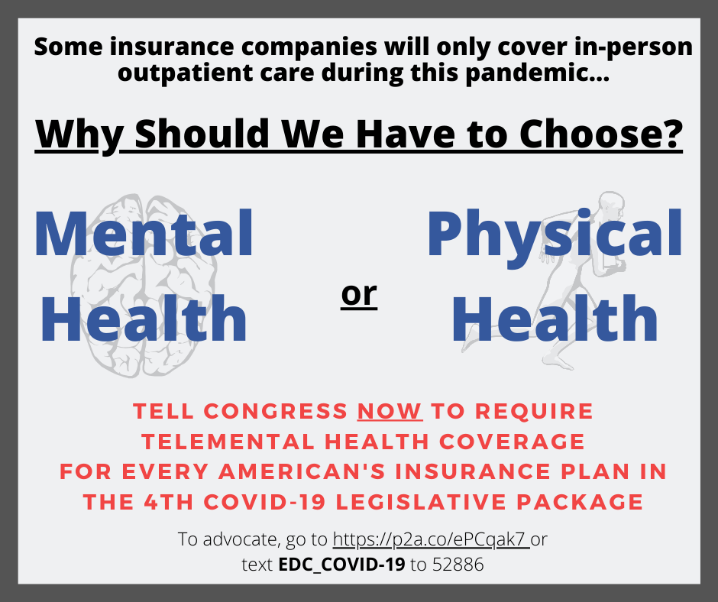 